РЕШЕНИЕот 02. 04. 2018 года  № 22а. Мамхег«Об освобождении  мандата  Совета народных депутатов  МО «Мамхегское сельское поселение».         На основании личного заявления Аташукова Нальбия Меджидовича  об отказе мандата Совета народных депутатов муниципального образования «Мамхегское сельское поселение», Совет народных депутатов   муниципального образования «Мамхегское сельское поселения» Р Е Ш И Л:     1. Освободить Аташукова Нальбия Меджидовича  от мандата Совета народных депутатов муниципального образования «Мамхегское сельское поселение».     2.  Настоящее решение опубликовать или обнародовать в районной газете «Заря» и разместить на официальном сайте сельского поселения.Глава МО «Мамхегскоесельское поселение» 		   			          	       Р.А. ТахумовРЕСПУБЛИКА АДЫГЕЯСовет народных депутатовМуниципального образования«Мамхегское сельское поселение»385440, а. Мамхег, ул.Советская, 54а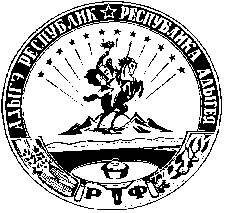 АДЫГЭ РЕСПУБЛИКМамхыгъэ  муниципальнэ къоджэ псэупIэ чIыпIэм изэхэщапIэ янароднэ депутатхэм я Совет385440, къ. Мамхыгъ,ур. Советскэм ыцI, 54а